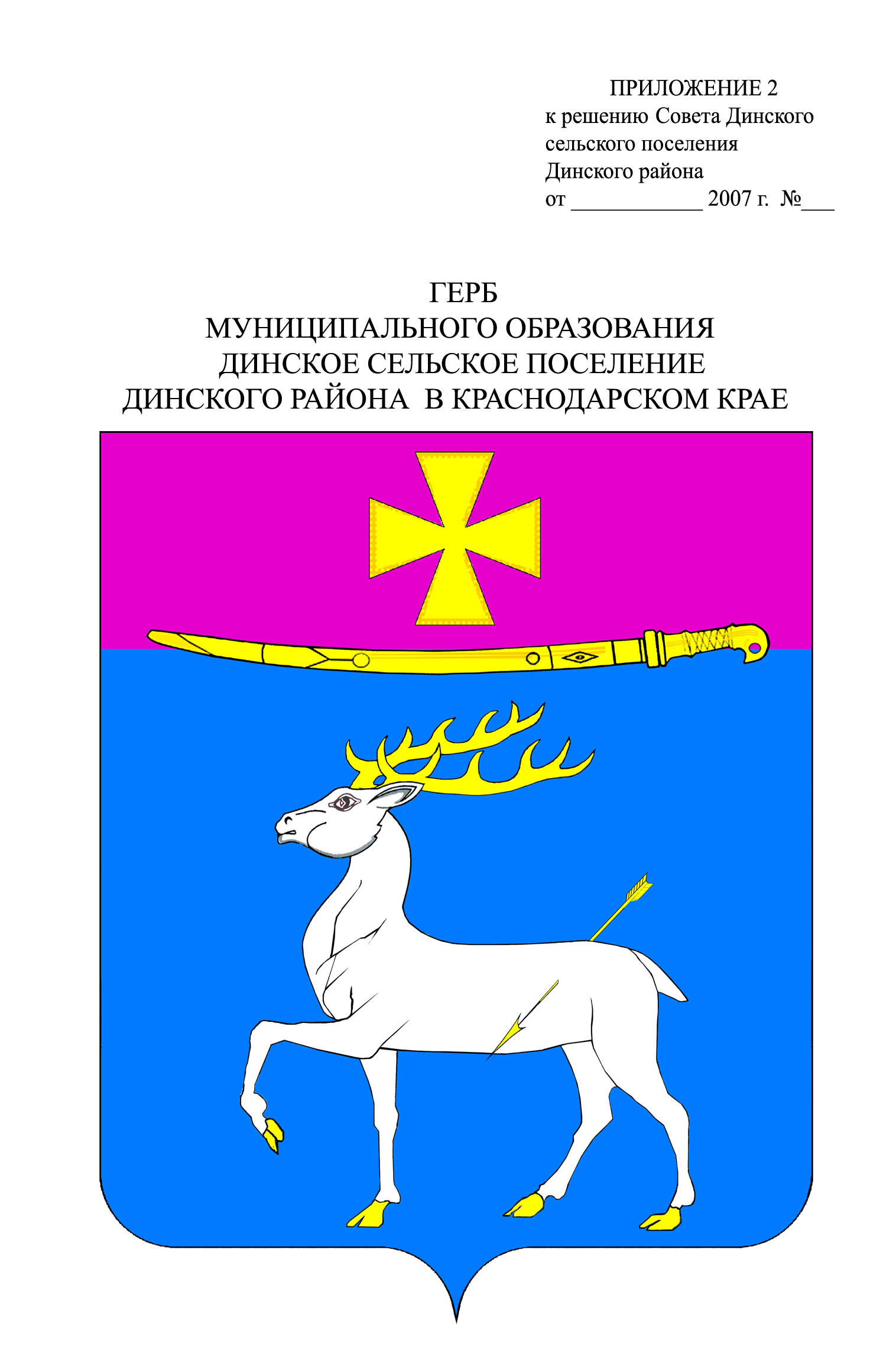 АДМИНИСТРАЦИЯ ДИНСКОГО СЕЛЬСКОГО ПОСЕЛЕНИЯДИНСКОГО РАЙОНАПОСТАНОВЛЕНИЕот                      			                                  		                 №             .станица ДинскаяОб утверждении Порядка предоставления из бюджета субсидий на возмещение затрат ресурсоснабжающиморганизациям коммунального комплекса, предоставляющихуслуги по водоотведению по тарифу, установленному региональной энергетической комиссией – департаментом цен и тарифов Краснодарского края, не обеспечивающему возмещения недополученных доходов по электрической энергииВ соответствии со статьей 78 Бюджетного кодекса Российской Федерации, с Федеральным законом от 30.12.2004 № 210-ФЗ «Об основах регулирования тарифов организаций коммунального комплекса», на основании решения Совета Динского сельского поселения Динского района от 24.12.2015 № 97-13/3 «О бюджете Динского сельского поселения Динского района на 2016 год» (с изменениями от 25.02.2016, от 24.03.2016, от 28.04.2016, от 30.06.2016, от 28.07.2016), руководствуясь Уставом Динского сельского поселения Динской район, п о с т а н о в л я ю:1. Утвердить Порядок предоставления из бюджета Динского сельского поселения Динского района субсидий на возмещение затрат организациям коммунального комплекса, предоставляющим услуги по водоотведению по тарифам, установленным региональной энергетической комиссией – департаментом цен и тарифов Краснодарского края, не обеспечивающим возмещение недополученных доходов по электрической энергии согласно приложению к настоящему постановлению.2. Признать утратившими силу постановления администрации Динского сельского поселения Динского района:от 09.06.2014 № 578 «Об утверждении Порядка предоставления из бюджета Динского сельского поселения Динского района субсидий на возмещение затрат организациям коммунального комплекса, предоставляющихуслуги по водоотведению по тарифу, установленному региональной энергетической комиссией – департаментом цен и тарифов Краснодарского края, не обеспечивающему возмещения недополученных доходов по электрической энергии»;от 20.06.2014 № 619 «О внесении изменений в постановление администрации Динского сельского поселения Динского района от 09.06.2014 № 578 «Об утверждении Порядка предоставления из бюджета Динского сельского поселения Динского района субсидий на возмещение затрат организациям коммунального комплекса, предоставляющих услуги по водоотведению по тарифу, установленному региональной энергетической комиссией – департаментом цен и тарифов Краснодарского края, не обеспечивающему возмещения недополученных доходов по электрической энергии».3. Отделу по вопросам ЖКХ, транспорта и связи администрации Динского сельского поселения Динского района (Щеглов) опубликовать (обнародовать) настоящее постановление в муниципальной газете «Панорама Динской» и разместить на официальном сайте Динского сельского поселения Динского района www.dinskoeposelenie.ru.4. Контроль за выполнением настоящего постановления возложить на исполняющего обязанности заместителя главы администрации по земельным и имущественным отношениям ЖКХ, транспорту и связи В.И.Любый.5. Настоящее постановление вступает в силу со дня его опубликования.Глава Динского сельского поселения                                                                                  Ю.И.ШиянЛИСТ СОГЛАСОВАНИЯпроекта постановления администрации Динского сельского поселения Динского района от _______________ № ________«Об утверждении Порядка предоставления из бюджета субсидий на возмещение затрат ресурсоснабжающиморганизациям коммунального комплекса, предоставляющихуслуги по водоотведению по тарифу, установленному региональной энергетической комиссией – департаментом цени тарифов Краснодарского края, не обеспечивающему возмещения недополученных доходов по электрической энергии» ПРИЛОЖЕНИЕУТВЕРЖДЕН
к постановлению администрацииДинского сельского поселения
Динского районаот _________________№_______Порядокпредоставления из бюджета Динского сельского поселенияДинского района субсидий на возмещение затрат организациямкоммунального комплекса, предоставляющим услуги по водоотведению по тарифам, установленным региональной энергетической комиссией – департаментом цен и тарифов Краснодарского края, не обеспечивающим возмещение недополученных доходов по электрической энергииОбщие положения	Настоящий порядок предоставления из бюджета субсидий на возмещение затрат ресурсоснабжающим организациям коммунального комплекса, предоставляющих услуги по водоотведению по тарифу, установленному региональной энергетической комиссией – департаментом цен и тарифов Краснодарского края, не обеспечивающему возмещения недополученных доходов по электрической энергии (далее - порядок), определяет механизм и условия предоставления субсидий категории хозяйствующих субъектов, имеющих право на их получение, в соответствии со статьей 78 Бюджетного кодекса Российской Федерации.2. Категории хозяйствующих субъектов, имеющих правона получение субсидий	2.1.Право на получение субсидий на возмещение затрат ресурсоснабжающим организациям коммунального комплекса, предоставляющих услуги по водоотведению по тарифу, установленному региональной энергетической комиссией – департаментом цен и тарифов Краснодарского края, не обеспечивающему возмещения недополученных доходов по электрической энергии (далее - субсидии), в соответствии с настоящим порядком имеют юридические лица, зарегистрированные в установленном порядке (далее - организации) и осуществляющие деятельность по водоотведению хозяйственно-бытовых и ливневых вод от населения, предприятий, организаций, в соответствии с рекомендациями Законодательного собрания Краснодарского края и региональной энергетической комиссии-департамента цен и тарифов Краснодарского края;2.2. Организации должны иметь единый, утвержденный в соответствии с действующим в сфере регулирования тарифов законодательством, тариф на водоотведение на год, соответствующий году, за который предоставляется субсидия.3. Критерии отбора юридических лиц, имеющих правона получение субсидий	Критериями отбора юридических лиц, индивидуальных предпринимателей, физических лиц - производителей товаров, работ, услуг, имеющих право на получение субсидий, являются:	1) наличие персонала (работников), имеющих профессиональную квалификацию, необходимую для обеспечения деятельности лица, претендующего на получение субсидии, по оказанию соответствующих услуг;	2) экономичность и целесообразность затрат на оказание соответствующих услуг;	3) наличие имущества, необходимого для оказания соответствующих услуг (на праве собственности или находящегося во владении и (или) пользовании лица, претендующего на получение субсидии, на иных законных основаниях);	4) отсутствие задолженности по платежам, подлежащим зачислению в бюджет Динского сельского поселения Динского района в виде доходов от продажи или иных доходов от использования муниципального имущества.4. Цели, условия и порядок определения размераи предоставления субсидий4.1. Субсидии предоставляются в целях возмещения затрат организациям, предоставляющих услуги по водоотведению по тарифу, установленному региональной энергетической комиссией – департаментом цен и тарифов Краснодарского края, не обеспечивающему возмещения недополученных доходов, по электрической энергии для обеспечения бесперебойного и качественного обеспечения надежности предоставления услуги потребителям по водоотведению.4.2. При предоставлении субсидий, юридическим лицам, (за исключением субсидий государственным муниципальным учреждениям), индивидуальным предпринимателем указанным в п.1 ст.78 Бюджетного кодекса РФ, обязательным условием их предоставления, включаемым в договоры (соглашения) о предоставлении субсидий на финансовое обеспечение затрат в связи с производством (реализацией) товаров, выполнением работ, оказанием услуг, является запрет приобретения за счет полученных средств иностранной валюты, за исключением операций, осуществляемых в соответствии с валютным законодательством Российской Федерации при закупке (поставке) высокотехнологичного импортного оборудования, сырья и комплектующих изделий, а также связанных с достижением целей предоставления этих средств иных операций, определенных нормативными правовыми актами, муниципальными правовыми актами, регулирующими предоставление субсидий указанным юридическим лицам.	4.3. Субсидии предоставляются на безвозмездной и безвозвратной основе на основании сводной бюджетной росписи в пределах утвержденных в установленном порядке лимитов бюджетных обязательств, в соответствии с правовыми актами администрации Динского сельского поселения Динского района (далее - администрация) и на основании договора о предоставлении субсидий, заключенного между администрацией и организациями (по форме согласно приложению к настоящему порядку).4.4. Получатель субсидий дает согласие на осуществление главным распорядителем бюджетных средств, предоставившим субсидии и органам государственного муниципального контроля проверок соблюдения получателями субсидий условий, целей и порядка их предоставления.4.5. Организации подают в администрацию заявление о предоставлении субсидии (далее - заявление) в произвольной форме на имя главы Динского сельского поселения Динского района, подписанное руководителем, заверенное печатью Организации с указанием банковских реквизитов для перечисления денежных средств и одновременно с заявлением представляют следующие документы:          1) выписку из Единого государственного реестра юридических лиц;2) копии учредительных документов;3) копии приказа региональной энергетической комиссии – департамента цен и тарифов Краснодарского края об установлении тарифа на водоотведение на соответствующий год с приложением. Выписки из протокола заседания правления региональной энергетической комиссии – департамента цен и тарифов Краснодарского края с анализом результатов экономического обоснования тарифа на водоотведение;4) справка о фактическом объеме реализации услуг по водоотведению потребителям за отчетный период;5) реестр товарных накладных за приобретенную организацией электроэнергию в отчетном периоде;6) расчет потребности электроэнергии, согласно норм, заложенных в тарифе региональной энергетической комиссии – департамента цен и тарифов Краснодарского края; 7) копии договора аренды имущества;8) информацию о состоянии дебиторской задолженности Организации.4.6. Администрация в течение 7 дней проверяет полноту и правильность оформления представленных документов и в случае несоответствия установленным требованиям возвращает их заявителю.4.7. Расчет размера субсидий осуществляется администрацией в течение 15 дней со дня регистрации заявления при согласовании заместителем главы администрации, курирующим вопросы жилищно-коммунального хозяйства.4.8. Размер субсидии рассчитывается по формуле:V суб.  = Хф.з.э. - Хз.э.т.  , где- Vсуб. – размер субсидии, подлежащий предоставлению организации;- Хф.з.э. – фактические затраты организации за приобретенную электроэнергию;         -Хз.э.т.  - затраты на электроэнергию, утвержденные в тарифе с учетом фактических цен и фактической реализации на отчетный период.	4.9. В случае отказа в предоставлении субсидии администрация письменно извещает организацию о своем решении с указанием причин отказа в течение 10 дней с даты регистрации заявления.4.10. По окончанию расчета размера субсидии администрация в течение трех рабочих дней разрабатывает распоряжение администрации о предоставлении субсидии и предоставляет его главе Динского сельского поселения Динского района для подписания. Глава Динского сельского поселения Динского района в течение не более трех рабочих дней подписывает распоряжение о предоставлении субсидии. Администрация не позднее дня, следующего за днем подписания распоряжения о предоставлении субсидии предлагает организации заключить договор о предоставлении субсидии по форме, согласно приложению к настоящему порядку. Субсидия перечисляется на расчетный счет организации, указанный в договоре, в течение семи рабочих дней со дня подписания договора.5. Порядок возврата субсидий в случае нарушения условий,установленных при их предоставлении5.1.Ответственность за достоверность предоставляемых сведений (документов) для получения субсидий возлагается на руководителей организаций. 5.2.Контроль за достоверностью представляемых организациями сведений (документов) для получения субсидий осуществляет администрация.5.3. В случае предоставления организациями недостоверных, подложных сведений (документов) администрация прекращает перечисление субсидий с указанием причин. Субсидии, полученные по недостоверным сведениям, подлежат возврату в бюджет в течение 10 дней со дня предъявления администрацией соответствующей претензии.5.4. В случае если организации не произвели возврат суммы полученных субсидий в бюджет администрация обращается в суд в установленном законом порядке.5.5.В случае несоблюдения организациями условий договора о предоставлении субсидии либо настоящего порядка перечисление субсидий приостанавливается на основании предложения заместителя главы администрации по земельным и имущественным отношениям, ЖКХ, транспорту и связи. В случае не устранения в течение 1 месяца организациями допустивших нарушения перечисление субсидий прекращается, а полученные субсидии подлежат возврату в бюджет.	5.6. Организации вправе обжаловать действия и решения администрации в судебном порядке.5.7. Порядок возврата в текущем финансовом году получатели субсидий, остатков субсидий, неиспользованных в отчетном финансовом году, в случаях, предусмотренных соглашениями (договорами) о предоставлении субсидии не использованных на 1 января текущего финансового года субсидии подлежат возврату в бюджет Динского сельского поселения Динского района в первые 15 рабочих дней года.6. Положение об обязательной проверке главным распорядителембюджетных средств, предоставляющим субсидию и органом муниципального финансового контроля соблюдения условий, целей и порядка предоставления субсидий их получателями6.1. Проверка соблюдения условий, целей и порядка предоставления субсидий осуществляется главным распорядителем бюджетных средств - администрацией Динского сельского поселения Динского района или контрольно – счетной палатой муниципального образования Динской район.6.2. Проверка производится в течении одного года с момента предоставления субсидий организациям.6.3. Основанием для проведения проверки является распоряжение администрации о проведении проверки получателя субсидий или письмо главного распорядителя о включении в план работы контрольно – счетной палаты муниципального образования Динской район проведения проверки соблюдения условий, целей и порядка предоставления субсидий.6.4. Результаты проверки подлежат оформлению в письменном виде акта проверки.6.5.В случае выявления факта нарушения целей и условий предоставления субсидий, организации производят возврат в бюджет Динского сельского поселения Динского района необоснованно полученную сумму субсидии в течении 10 дней с момента подписания акта проверки.Приложениек порядку предоставления из бюджета Динского сельского поселения Динского района субсидий на возмещение затраторганизациям коммунального комплекса,предоставляющим услуги по водоотведениюпо тарифам, установленным региональной энергетической комиссией департаментом цен и тарифов Краснодарского края, не обеспечивающим возмещение издержекПроект подготовлен и внесен: Исполняющий обязанности начальника отдела по вопросам ЖКХ, транспорта и связиИсполняющий обязанностизаместителя главы администрациипо земельным и имущественным отношениям,ЖКХ, транспорту и связиНачальник общего отдела Исполняющий обязанностиначальника организационно-правового отделаИсполняющий обязанности начальника финансово-экономического отдела    А.С. Сморкалов          Н.И. Щеглов    Е.А. Привалова         Е.С. Гамидова     Л.В. ФисенкоПроект подготовлен и внесен: Исполняющий обязанности начальника отдела по вопросам ЖКХ, транспорта и связиИсполняющий обязанностизаместителя главы администрациипо земельным и имущественным отношениям,ЖКХ, транспорту и связиНачальник общего отдела Исполняющий обязанности начальника организационно-правового отделаНачальник финансово-экономического отдела    А.С. Сморкалов          А.А. Иванов     Е.А. Привалова    С.В. Запорожец     И.В. ВасиленкоГлава Динского сельского поселенияЮ.И.ШиянДоговор
о предоставлении субсидииДоговор
о предоставлении субсидииДоговор
о предоставлении субсидииДоговор
о предоставлении субсидииДоговор
о предоставлении субсидииДоговор
о предоставлении субсидииДоговор
о предоставлении субсидииДоговор
о предоставлении субсидииДоговор
о предоставлении субсидииДоговор
о предоставлении субсидииДоговор
о предоставлении субсидииДоговор
о предоставлении субсидииДоговор
о предоставлении субсидииДоговор
о предоставлении субсидииДоговор
о предоставлении субсидииДоговор
о предоставлении субсидииДоговор
о предоставлении субсидииДоговор
о предоставлении субсидииДоговор
о предоставлении субсидииДоговор
о предоставлении субсидииДоговор
о предоставлении субсидии«»201__ года201__ года201__ года201__ годаст. Динскаяст. Динскаяст. Динскаяст. Динскаяст. Динскаяст. ДинскаяАдминистрация Динского сельского поселения Динского района, именуемая в дальнейшем «Администрация», в лице главы Динского сельского поселения Динского района_____________________________________________________________________Администрация Динского сельского поселения Динского района, именуемая в дальнейшем «Администрация», в лице главы Динского сельского поселения Динского района_____________________________________________________________________Администрация Динского сельского поселения Динского района, именуемая в дальнейшем «Администрация», в лице главы Динского сельского поселения Динского района_____________________________________________________________________Администрация Динского сельского поселения Динского района, именуемая в дальнейшем «Администрация», в лице главы Динского сельского поселения Динского района_____________________________________________________________________Администрация Динского сельского поселения Динского района, именуемая в дальнейшем «Администрация», в лице главы Динского сельского поселения Динского района_____________________________________________________________________Администрация Динского сельского поселения Динского района, именуемая в дальнейшем «Администрация», в лице главы Динского сельского поселения Динского района_____________________________________________________________________Администрация Динского сельского поселения Динского района, именуемая в дальнейшем «Администрация», в лице главы Динского сельского поселения Динского района_____________________________________________________________________Администрация Динского сельского поселения Динского района, именуемая в дальнейшем «Администрация», в лице главы Динского сельского поселения Динского района_____________________________________________________________________Администрация Динского сельского поселения Динского района, именуемая в дальнейшем «Администрация», в лице главы Динского сельского поселения Динского района_____________________________________________________________________Администрация Динского сельского поселения Динского района, именуемая в дальнейшем «Администрация», в лице главы Динского сельского поселения Динского района_____________________________________________________________________Администрация Динского сельского поселения Динского района, именуемая в дальнейшем «Администрация», в лице главы Динского сельского поселения Динского района_____________________________________________________________________Администрация Динского сельского поселения Динского района, именуемая в дальнейшем «Администрация», в лице главы Динского сельского поселения Динского района_____________________________________________________________________Администрация Динского сельского поселения Динского района, именуемая в дальнейшем «Администрация», в лице главы Динского сельского поселения Динского района_____________________________________________________________________Администрация Динского сельского поселения Динского района, именуемая в дальнейшем «Администрация», в лице главы Динского сельского поселения Динского района_____________________________________________________________________Администрация Динского сельского поселения Динского района, именуемая в дальнейшем «Администрация», в лице главы Динского сельского поселения Динского района_____________________________________________________________________Администрация Динского сельского поселения Динского района, именуемая в дальнейшем «Администрация», в лице главы Динского сельского поселения Динского района_____________________________________________________________________Администрация Динского сельского поселения Динского района, именуемая в дальнейшем «Администрация», в лице главы Динского сельского поселения Динского района_____________________________________________________________________Администрация Динского сельского поселения Динского района, именуемая в дальнейшем «Администрация», в лице главы Динского сельского поселения Динского района_____________________________________________________________________Администрация Динского сельского поселения Динского района, именуемая в дальнейшем «Администрация», в лице главы Динского сельского поселения Динского района_____________________________________________________________________Администрация Динского сельского поселения Динского района, именуемая в дальнейшем «Администрация», в лице главы Динского сельского поселения Динского района_____________________________________________________________________Администрация Динского сельского поселения Динского района, именуемая в дальнейшем «Администрация», в лице главы Динского сельского поселения Динского района_____________________________________________________________________, действующего на основании Устава, с одной стороны и, действующего на основании Устава, с одной стороны и, действующего на основании Устава, с одной стороны и, действующего на основании Устава, с одной стороны и, действующего на основании Устава, с одной стороны и, действующего на основании Устава, с одной стороны и, действующего на основании Устава, с одной стороны и, действующего на основании Устава, с одной стороны и, действующего на основании Устава, с одной стороны и, действующего на основании Устава, с одной стороны и, действующего на основании Устава, с одной стороны и, действующего на основании Устава, с одной стороны и, действующего на основании Устава, с одной стороны и, действующего на основании Устава, с одной стороны иименуемоеименуемоеименуемоеименуемоеименуемоев дальнейшем «Организация», в лицев дальнейшем «Организация», в лицев дальнейшем «Организация», в лицев дальнейшем «Организация», в лицев дальнейшем «Организация», в лицев дальнейшем «Организация», в лицев дальнейшем «Организация», в лицев дальнейшем «Организация», в лицев дальнейшем «Организация», в лицев дальнейшем «Организация», в лицев дальнейшем «Организация», в лицев дальнейшем «Организация», в лицев дальнейшем «Организация», в лицедействующегодействующегодействующегодействующегодействующегодействующегона основаниина основаниина основаниина основаниина основании,,с другой стороны, совместно именуемые «Стороны» заключили настоящий договор о нижеследующем:с другой стороны, совместно именуемые «Стороны» заключили настоящий договор о нижеследующем:с другой стороны, совместно именуемые «Стороны» заключили настоящий договор о нижеследующем:с другой стороны, совместно именуемые «Стороны» заключили настоящий договор о нижеследующем:с другой стороны, совместно именуемые «Стороны» заключили настоящий договор о нижеследующем:с другой стороны, совместно именуемые «Стороны» заключили настоящий договор о нижеследующем:с другой стороны, совместно именуемые «Стороны» заключили настоящий договор о нижеследующем:с другой стороны, совместно именуемые «Стороны» заключили настоящий договор о нижеследующем:с другой стороны, совместно именуемые «Стороны» заключили настоящий договор о нижеследующем:с другой стороны, совместно именуемые «Стороны» заключили настоящий договор о нижеследующем:с другой стороны, совместно именуемые «Стороны» заключили настоящий договор о нижеследующем:с другой стороны, совместно именуемые «Стороны» заключили настоящий договор о нижеследующем:с другой стороны, совместно именуемые «Стороны» заключили настоящий договор о нижеследующем:с другой стороны, совместно именуемые «Стороны» заключили настоящий договор о нижеследующем:с другой стороны, совместно именуемые «Стороны» заключили настоящий договор о нижеследующем:с другой стороны, совместно именуемые «Стороны» заключили настоящий договор о нижеследующем:с другой стороны, совместно именуемые «Стороны» заключили настоящий договор о нижеследующем:с другой стороны, совместно именуемые «Стороны» заключили настоящий договор о нижеследующем:с другой стороны, совместно именуемые «Стороны» заключили настоящий договор о нижеследующем:с другой стороны, совместно именуемые «Стороны» заключили настоящий договор о нижеследующем:с другой стороны, совместно именуемые «Стороны» заключили настоящий договор о нижеследующем:1. Предмет договора1. Предмет договора1. Предмет договора1. Предмет договора1. Предмет договора1. Предмет договора1. Предмет договора1. Предмет договора1. Предмет договора1. Предмет договора1. Предмет договора1. Предмет договора1. Предмет договора1. Предмет договора1. Предмет договора1. Предмет договора1. Предмет договора1. Предмет договора1. Предмет договора1. Предмет договора1. Предмет договораПредметом настоящего договора является предоставление Организации из бюджета Динского сельского поселения Динского района субсидии на возмещение затрат, связанных с предоставлением услуг по отоплению и горячему водоснабжению по тарифам, установленным региональной энергетической комиссией – департаментом цен и тарифов Краснодарского края, не обеспечивающим возмещение издержек.Предметом настоящего договора является предоставление Организации из бюджета Динского сельского поселения Динского района субсидии на возмещение затрат, связанных с предоставлением услуг по отоплению и горячему водоснабжению по тарифам, установленным региональной энергетической комиссией – департаментом цен и тарифов Краснодарского края, не обеспечивающим возмещение издержек.Предметом настоящего договора является предоставление Организации из бюджета Динского сельского поселения Динского района субсидии на возмещение затрат, связанных с предоставлением услуг по отоплению и горячему водоснабжению по тарифам, установленным региональной энергетической комиссией – департаментом цен и тарифов Краснодарского края, не обеспечивающим возмещение издержек.Предметом настоящего договора является предоставление Организации из бюджета Динского сельского поселения Динского района субсидии на возмещение затрат, связанных с предоставлением услуг по отоплению и горячему водоснабжению по тарифам, установленным региональной энергетической комиссией – департаментом цен и тарифов Краснодарского края, не обеспечивающим возмещение издержек.Предметом настоящего договора является предоставление Организации из бюджета Динского сельского поселения Динского района субсидии на возмещение затрат, связанных с предоставлением услуг по отоплению и горячему водоснабжению по тарифам, установленным региональной энергетической комиссией – департаментом цен и тарифов Краснодарского края, не обеспечивающим возмещение издержек.Предметом настоящего договора является предоставление Организации из бюджета Динского сельского поселения Динского района субсидии на возмещение затрат, связанных с предоставлением услуг по отоплению и горячему водоснабжению по тарифам, установленным региональной энергетической комиссией – департаментом цен и тарифов Краснодарского края, не обеспечивающим возмещение издержек.Предметом настоящего договора является предоставление Организации из бюджета Динского сельского поселения Динского района субсидии на возмещение затрат, связанных с предоставлением услуг по отоплению и горячему водоснабжению по тарифам, установленным региональной энергетической комиссией – департаментом цен и тарифов Краснодарского края, не обеспечивающим возмещение издержек.Предметом настоящего договора является предоставление Организации из бюджета Динского сельского поселения Динского района субсидии на возмещение затрат, связанных с предоставлением услуг по отоплению и горячему водоснабжению по тарифам, установленным региональной энергетической комиссией – департаментом цен и тарифов Краснодарского края, не обеспечивающим возмещение издержек.Предметом настоящего договора является предоставление Организации из бюджета Динского сельского поселения Динского района субсидии на возмещение затрат, связанных с предоставлением услуг по отоплению и горячему водоснабжению по тарифам, установленным региональной энергетической комиссией – департаментом цен и тарифов Краснодарского края, не обеспечивающим возмещение издержек.Предметом настоящего договора является предоставление Организации из бюджета Динского сельского поселения Динского района субсидии на возмещение затрат, связанных с предоставлением услуг по отоплению и горячему водоснабжению по тарифам, установленным региональной энергетической комиссией – департаментом цен и тарифов Краснодарского края, не обеспечивающим возмещение издержек.Предметом настоящего договора является предоставление Организации из бюджета Динского сельского поселения Динского района субсидии на возмещение затрат, связанных с предоставлением услуг по отоплению и горячему водоснабжению по тарифам, установленным региональной энергетической комиссией – департаментом цен и тарифов Краснодарского края, не обеспечивающим возмещение издержек.Предметом настоящего договора является предоставление Организации из бюджета Динского сельского поселения Динского района субсидии на возмещение затрат, связанных с предоставлением услуг по отоплению и горячему водоснабжению по тарифам, установленным региональной энергетической комиссией – департаментом цен и тарифов Краснодарского края, не обеспечивающим возмещение издержек.Предметом настоящего договора является предоставление Организации из бюджета Динского сельского поселения Динского района субсидии на возмещение затрат, связанных с предоставлением услуг по отоплению и горячему водоснабжению по тарифам, установленным региональной энергетической комиссией – департаментом цен и тарифов Краснодарского края, не обеспечивающим возмещение издержек.Предметом настоящего договора является предоставление Организации из бюджета Динского сельского поселения Динского района субсидии на возмещение затрат, связанных с предоставлением услуг по отоплению и горячему водоснабжению по тарифам, установленным региональной энергетической комиссией – департаментом цен и тарифов Краснодарского края, не обеспечивающим возмещение издержек.Предметом настоящего договора является предоставление Организации из бюджета Динского сельского поселения Динского района субсидии на возмещение затрат, связанных с предоставлением услуг по отоплению и горячему водоснабжению по тарифам, установленным региональной энергетической комиссией – департаментом цен и тарифов Краснодарского края, не обеспечивающим возмещение издержек.Предметом настоящего договора является предоставление Организации из бюджета Динского сельского поселения Динского района субсидии на возмещение затрат, связанных с предоставлением услуг по отоплению и горячему водоснабжению по тарифам, установленным региональной энергетической комиссией – департаментом цен и тарифов Краснодарского края, не обеспечивающим возмещение издержек.Предметом настоящего договора является предоставление Организации из бюджета Динского сельского поселения Динского района субсидии на возмещение затрат, связанных с предоставлением услуг по отоплению и горячему водоснабжению по тарифам, установленным региональной энергетической комиссией – департаментом цен и тарифов Краснодарского края, не обеспечивающим возмещение издержек.Предметом настоящего договора является предоставление Организации из бюджета Динского сельского поселения Динского района субсидии на возмещение затрат, связанных с предоставлением услуг по отоплению и горячему водоснабжению по тарифам, установленным региональной энергетической комиссией – департаментом цен и тарифов Краснодарского края, не обеспечивающим возмещение издержек.Предметом настоящего договора является предоставление Организации из бюджета Динского сельского поселения Динского района субсидии на возмещение затрат, связанных с предоставлением услуг по отоплению и горячему водоснабжению по тарифам, установленным региональной энергетической комиссией – департаментом цен и тарифов Краснодарского края, не обеспечивающим возмещение издержек.Предметом настоящего договора является предоставление Организации из бюджета Динского сельского поселения Динского района субсидии на возмещение затрат, связанных с предоставлением услуг по отоплению и горячему водоснабжению по тарифам, установленным региональной энергетической комиссией – департаментом цен и тарифов Краснодарского края, не обеспечивающим возмещение издержек.Предметом настоящего договора является предоставление Организации из бюджета Динского сельского поселения Динского района субсидии на возмещение затрат, связанных с предоставлением услуг по отоплению и горячему водоснабжению по тарифам, установленным региональной энергетической комиссией – департаментом цен и тарифов Краснодарского края, не обеспечивающим возмещение издержек.Субсидии предоставляются в суммеСубсидии предоставляются в суммеСубсидии предоставляются в суммеСубсидии предоставляются в суммеСубсидии предоставляются в суммеСубсидии предоставляются в суммеСубсидии предоставляются в суммеСубсидии предоставляются в суммеСубсидии предоставляются в суммеСубсидии предоставляются в суммеСубсидии предоставляются в суммерублей зарублей зарублей за201г.г.2. Права, обязанности и ответственность сторон2. Права, обязанности и ответственность сторон2. Права, обязанности и ответственность сторон2. Права, обязанности и ответственность сторон2. Права, обязанности и ответственность сторон2. Права, обязанности и ответственность сторон2. Права, обязанности и ответственность сторон2. Права, обязанности и ответственность сторон2. Права, обязанности и ответственность сторон2. Права, обязанности и ответственность сторон2. Права, обязанности и ответственность сторон2. Права, обязанности и ответственность сторон2. Права, обязанности и ответственность сторон2. Права, обязанности и ответственность сторон2. Права, обязанности и ответственность сторон2. Права, обязанности и ответственность сторон2. Права, обязанности и ответственность сторон2. Права, обязанности и ответственность сторон2. Права, обязанности и ответственность сторон2. Права, обязанности и ответственность сторон2. Права, обязанности и ответственность сторон2.1. Организация:- обязана предоставить в администрацию Динского сельского поселения Динского района (далее - Администрация) для предоставления субсидии документы, указанные в пункте 4.5 Порядка предоставления субсидий на возмещение затрат организациям коммунального комплекса, предоставляющим услуги по отоплению и горячему водоснабжению по тарифам, установленным региональной энергетической комиссией – департаментом цен и тарифов Краснодарского края, не обеспечивающим возмещение издержек., утвержденного постановлением администрации Динского сельского поселения Динского района от _________ №____2.1. Организация:- обязана предоставить в администрацию Динского сельского поселения Динского района (далее - Администрация) для предоставления субсидии документы, указанные в пункте 4.5 Порядка предоставления субсидий на возмещение затрат организациям коммунального комплекса, предоставляющим услуги по отоплению и горячему водоснабжению по тарифам, установленным региональной энергетической комиссией – департаментом цен и тарифов Краснодарского края, не обеспечивающим возмещение издержек., утвержденного постановлением администрации Динского сельского поселения Динского района от _________ №____2.1. Организация:- обязана предоставить в администрацию Динского сельского поселения Динского района (далее - Администрация) для предоставления субсидии документы, указанные в пункте 4.5 Порядка предоставления субсидий на возмещение затрат организациям коммунального комплекса, предоставляющим услуги по отоплению и горячему водоснабжению по тарифам, установленным региональной энергетической комиссией – департаментом цен и тарифов Краснодарского края, не обеспечивающим возмещение издержек., утвержденного постановлением администрации Динского сельского поселения Динского района от _________ №____2.1. Организация:- обязана предоставить в администрацию Динского сельского поселения Динского района (далее - Администрация) для предоставления субсидии документы, указанные в пункте 4.5 Порядка предоставления субсидий на возмещение затрат организациям коммунального комплекса, предоставляющим услуги по отоплению и горячему водоснабжению по тарифам, установленным региональной энергетической комиссией – департаментом цен и тарифов Краснодарского края, не обеспечивающим возмещение издержек., утвержденного постановлением администрации Динского сельского поселения Динского района от _________ №____2.1. Организация:- обязана предоставить в администрацию Динского сельского поселения Динского района (далее - Администрация) для предоставления субсидии документы, указанные в пункте 4.5 Порядка предоставления субсидий на возмещение затрат организациям коммунального комплекса, предоставляющим услуги по отоплению и горячему водоснабжению по тарифам, установленным региональной энергетической комиссией – департаментом цен и тарифов Краснодарского края, не обеспечивающим возмещение издержек., утвержденного постановлением администрации Динского сельского поселения Динского района от _________ №____2.1. Организация:- обязана предоставить в администрацию Динского сельского поселения Динского района (далее - Администрация) для предоставления субсидии документы, указанные в пункте 4.5 Порядка предоставления субсидий на возмещение затрат организациям коммунального комплекса, предоставляющим услуги по отоплению и горячему водоснабжению по тарифам, установленным региональной энергетической комиссией – департаментом цен и тарифов Краснодарского края, не обеспечивающим возмещение издержек., утвержденного постановлением администрации Динского сельского поселения Динского района от _________ №____2.1. Организация:- обязана предоставить в администрацию Динского сельского поселения Динского района (далее - Администрация) для предоставления субсидии документы, указанные в пункте 4.5 Порядка предоставления субсидий на возмещение затрат организациям коммунального комплекса, предоставляющим услуги по отоплению и горячему водоснабжению по тарифам, установленным региональной энергетической комиссией – департаментом цен и тарифов Краснодарского края, не обеспечивающим возмещение издержек., утвержденного постановлением администрации Динского сельского поселения Динского района от _________ №____2.1. Организация:- обязана предоставить в администрацию Динского сельского поселения Динского района (далее - Администрация) для предоставления субсидии документы, указанные в пункте 4.5 Порядка предоставления субсидий на возмещение затрат организациям коммунального комплекса, предоставляющим услуги по отоплению и горячему водоснабжению по тарифам, установленным региональной энергетической комиссией – департаментом цен и тарифов Краснодарского края, не обеспечивающим возмещение издержек., утвержденного постановлением администрации Динского сельского поселения Динского района от _________ №____2.1. Организация:- обязана предоставить в администрацию Динского сельского поселения Динского района (далее - Администрация) для предоставления субсидии документы, указанные в пункте 4.5 Порядка предоставления субсидий на возмещение затрат организациям коммунального комплекса, предоставляющим услуги по отоплению и горячему водоснабжению по тарифам, установленным региональной энергетической комиссией – департаментом цен и тарифов Краснодарского края, не обеспечивающим возмещение издержек., утвержденного постановлением администрации Динского сельского поселения Динского района от _________ №____2.1. Организация:- обязана предоставить в администрацию Динского сельского поселения Динского района (далее - Администрация) для предоставления субсидии документы, указанные в пункте 4.5 Порядка предоставления субсидий на возмещение затрат организациям коммунального комплекса, предоставляющим услуги по отоплению и горячему водоснабжению по тарифам, установленным региональной энергетической комиссией – департаментом цен и тарифов Краснодарского края, не обеспечивающим возмещение издержек., утвержденного постановлением администрации Динского сельского поселения Динского района от _________ №____2.1. Организация:- обязана предоставить в администрацию Динского сельского поселения Динского района (далее - Администрация) для предоставления субсидии документы, указанные в пункте 4.5 Порядка предоставления субсидий на возмещение затрат организациям коммунального комплекса, предоставляющим услуги по отоплению и горячему водоснабжению по тарифам, установленным региональной энергетической комиссией – департаментом цен и тарифов Краснодарского края, не обеспечивающим возмещение издержек., утвержденного постановлением администрации Динского сельского поселения Динского района от _________ №____2.1. Организация:- обязана предоставить в администрацию Динского сельского поселения Динского района (далее - Администрация) для предоставления субсидии документы, указанные в пункте 4.5 Порядка предоставления субсидий на возмещение затрат организациям коммунального комплекса, предоставляющим услуги по отоплению и горячему водоснабжению по тарифам, установленным региональной энергетической комиссией – департаментом цен и тарифов Краснодарского края, не обеспечивающим возмещение издержек., утвержденного постановлением администрации Динского сельского поселения Динского района от _________ №____2.1. Организация:- обязана предоставить в администрацию Динского сельского поселения Динского района (далее - Администрация) для предоставления субсидии документы, указанные в пункте 4.5 Порядка предоставления субсидий на возмещение затрат организациям коммунального комплекса, предоставляющим услуги по отоплению и горячему водоснабжению по тарифам, установленным региональной энергетической комиссией – департаментом цен и тарифов Краснодарского края, не обеспечивающим возмещение издержек., утвержденного постановлением администрации Динского сельского поселения Динского района от _________ №____2.1. Организация:- обязана предоставить в администрацию Динского сельского поселения Динского района (далее - Администрация) для предоставления субсидии документы, указанные в пункте 4.5 Порядка предоставления субсидий на возмещение затрат организациям коммунального комплекса, предоставляющим услуги по отоплению и горячему водоснабжению по тарифам, установленным региональной энергетической комиссией – департаментом цен и тарифов Краснодарского края, не обеспечивающим возмещение издержек., утвержденного постановлением администрации Динского сельского поселения Динского района от _________ №____2.1. Организация:- обязана предоставить в администрацию Динского сельского поселения Динского района (далее - Администрация) для предоставления субсидии документы, указанные в пункте 4.5 Порядка предоставления субсидий на возмещение затрат организациям коммунального комплекса, предоставляющим услуги по отоплению и горячему водоснабжению по тарифам, установленным региональной энергетической комиссией – департаментом цен и тарифов Краснодарского края, не обеспечивающим возмещение издержек., утвержденного постановлением администрации Динского сельского поселения Динского района от _________ №____2.1. Организация:- обязана предоставить в администрацию Динского сельского поселения Динского района (далее - Администрация) для предоставления субсидии документы, указанные в пункте 4.5 Порядка предоставления субсидий на возмещение затрат организациям коммунального комплекса, предоставляющим услуги по отоплению и горячему водоснабжению по тарифам, установленным региональной энергетической комиссией – департаментом цен и тарифов Краснодарского края, не обеспечивающим возмещение издержек., утвержденного постановлением администрации Динского сельского поселения Динского района от _________ №____2.1. Организация:- обязана предоставить в администрацию Динского сельского поселения Динского района (далее - Администрация) для предоставления субсидии документы, указанные в пункте 4.5 Порядка предоставления субсидий на возмещение затрат организациям коммунального комплекса, предоставляющим услуги по отоплению и горячему водоснабжению по тарифам, установленным региональной энергетической комиссией – департаментом цен и тарифов Краснодарского края, не обеспечивающим возмещение издержек., утвержденного постановлением администрации Динского сельского поселения Динского района от _________ №____2.1. Организация:- обязана предоставить в администрацию Динского сельского поселения Динского района (далее - Администрация) для предоставления субсидии документы, указанные в пункте 4.5 Порядка предоставления субсидий на возмещение затрат организациям коммунального комплекса, предоставляющим услуги по отоплению и горячему водоснабжению по тарифам, установленным региональной энергетической комиссией – департаментом цен и тарифов Краснодарского края, не обеспечивающим возмещение издержек., утвержденного постановлением администрации Динского сельского поселения Динского района от _________ №____2.1. Организация:- обязана предоставить в администрацию Динского сельского поселения Динского района (далее - Администрация) для предоставления субсидии документы, указанные в пункте 4.5 Порядка предоставления субсидий на возмещение затрат организациям коммунального комплекса, предоставляющим услуги по отоплению и горячему водоснабжению по тарифам, установленным региональной энергетической комиссией – департаментом цен и тарифов Краснодарского края, не обеспечивающим возмещение издержек., утвержденного постановлением администрации Динского сельского поселения Динского района от _________ №____2.1. Организация:- обязана предоставить в администрацию Динского сельского поселения Динского района (далее - Администрация) для предоставления субсидии документы, указанные в пункте 4.5 Порядка предоставления субсидий на возмещение затрат организациям коммунального комплекса, предоставляющим услуги по отоплению и горячему водоснабжению по тарифам, установленным региональной энергетической комиссией – департаментом цен и тарифов Краснодарского края, не обеспечивающим возмещение издержек., утвержденного постановлением администрации Динского сельского поселения Динского района от _________ №____- обязана не позднее 30 числа месяца, следующего за отчетным периодом, представить в Администрацию копию бухгалтерского баланса (форма 1) и копию отчета о финансовых результатах деятельности предприятия (форма 2);- обязана обеспечить хранение в установленном порядке первичных документов, подтверждающих фактические расходы на цели, обозначенные настоящим договором;- несет ответственность за достоверность представленной бухгалтерской отчетности.2.2. Администрация:- в течение 15 дней со дня регистрации заявления Организации о предоставлении субсидии осуществляет расчет размера субсидии на основании проверки представленных в соответствии с настоящим договором документов и расчетов и в течение 7 рабочих дней со дня издания распоряжения Администрации о предоставлении субсидии перечисляет денежные средства Организации.2.3. Сторона, не исполнившая свои обязательства по договору или исполнившая обязательства ненадлежащим образом, несет за это ответственность при наличии вины, если не докажет, что надлежащее исполнение обязательств по договору оказалось невозможным вследствие непреодолимой силы (форс-мажор).- обязана не позднее 30 числа месяца, следующего за отчетным периодом, представить в Администрацию копию бухгалтерского баланса (форма 1) и копию отчета о финансовых результатах деятельности предприятия (форма 2);- обязана обеспечить хранение в установленном порядке первичных документов, подтверждающих фактические расходы на цели, обозначенные настоящим договором;- несет ответственность за достоверность представленной бухгалтерской отчетности.2.2. Администрация:- в течение 15 дней со дня регистрации заявления Организации о предоставлении субсидии осуществляет расчет размера субсидии на основании проверки представленных в соответствии с настоящим договором документов и расчетов и в течение 7 рабочих дней со дня издания распоряжения Администрации о предоставлении субсидии перечисляет денежные средства Организации.2.3. Сторона, не исполнившая свои обязательства по договору или исполнившая обязательства ненадлежащим образом, несет за это ответственность при наличии вины, если не докажет, что надлежащее исполнение обязательств по договору оказалось невозможным вследствие непреодолимой силы (форс-мажор).- обязана не позднее 30 числа месяца, следующего за отчетным периодом, представить в Администрацию копию бухгалтерского баланса (форма 1) и копию отчета о финансовых результатах деятельности предприятия (форма 2);- обязана обеспечить хранение в установленном порядке первичных документов, подтверждающих фактические расходы на цели, обозначенные настоящим договором;- несет ответственность за достоверность представленной бухгалтерской отчетности.2.2. Администрация:- в течение 15 дней со дня регистрации заявления Организации о предоставлении субсидии осуществляет расчет размера субсидии на основании проверки представленных в соответствии с настоящим договором документов и расчетов и в течение 7 рабочих дней со дня издания распоряжения Администрации о предоставлении субсидии перечисляет денежные средства Организации.2.3. Сторона, не исполнившая свои обязательства по договору или исполнившая обязательства ненадлежащим образом, несет за это ответственность при наличии вины, если не докажет, что надлежащее исполнение обязательств по договору оказалось невозможным вследствие непреодолимой силы (форс-мажор).- обязана не позднее 30 числа месяца, следующего за отчетным периодом, представить в Администрацию копию бухгалтерского баланса (форма 1) и копию отчета о финансовых результатах деятельности предприятия (форма 2);- обязана обеспечить хранение в установленном порядке первичных документов, подтверждающих фактические расходы на цели, обозначенные настоящим договором;- несет ответственность за достоверность представленной бухгалтерской отчетности.2.2. Администрация:- в течение 15 дней со дня регистрации заявления Организации о предоставлении субсидии осуществляет расчет размера субсидии на основании проверки представленных в соответствии с настоящим договором документов и расчетов и в течение 7 рабочих дней со дня издания распоряжения Администрации о предоставлении субсидии перечисляет денежные средства Организации.2.3. Сторона, не исполнившая свои обязательства по договору или исполнившая обязательства ненадлежащим образом, несет за это ответственность при наличии вины, если не докажет, что надлежащее исполнение обязательств по договору оказалось невозможным вследствие непреодолимой силы (форс-мажор).- обязана не позднее 30 числа месяца, следующего за отчетным периодом, представить в Администрацию копию бухгалтерского баланса (форма 1) и копию отчета о финансовых результатах деятельности предприятия (форма 2);- обязана обеспечить хранение в установленном порядке первичных документов, подтверждающих фактические расходы на цели, обозначенные настоящим договором;- несет ответственность за достоверность представленной бухгалтерской отчетности.2.2. Администрация:- в течение 15 дней со дня регистрации заявления Организации о предоставлении субсидии осуществляет расчет размера субсидии на основании проверки представленных в соответствии с настоящим договором документов и расчетов и в течение 7 рабочих дней со дня издания распоряжения Администрации о предоставлении субсидии перечисляет денежные средства Организации.2.3. Сторона, не исполнившая свои обязательства по договору или исполнившая обязательства ненадлежащим образом, несет за это ответственность при наличии вины, если не докажет, что надлежащее исполнение обязательств по договору оказалось невозможным вследствие непреодолимой силы (форс-мажор).- обязана не позднее 30 числа месяца, следующего за отчетным периодом, представить в Администрацию копию бухгалтерского баланса (форма 1) и копию отчета о финансовых результатах деятельности предприятия (форма 2);- обязана обеспечить хранение в установленном порядке первичных документов, подтверждающих фактические расходы на цели, обозначенные настоящим договором;- несет ответственность за достоверность представленной бухгалтерской отчетности.2.2. Администрация:- в течение 15 дней со дня регистрации заявления Организации о предоставлении субсидии осуществляет расчет размера субсидии на основании проверки представленных в соответствии с настоящим договором документов и расчетов и в течение 7 рабочих дней со дня издания распоряжения Администрации о предоставлении субсидии перечисляет денежные средства Организации.2.3. Сторона, не исполнившая свои обязательства по договору или исполнившая обязательства ненадлежащим образом, несет за это ответственность при наличии вины, если не докажет, что надлежащее исполнение обязательств по договору оказалось невозможным вследствие непреодолимой силы (форс-мажор).- обязана не позднее 30 числа месяца, следующего за отчетным периодом, представить в Администрацию копию бухгалтерского баланса (форма 1) и копию отчета о финансовых результатах деятельности предприятия (форма 2);- обязана обеспечить хранение в установленном порядке первичных документов, подтверждающих фактические расходы на цели, обозначенные настоящим договором;- несет ответственность за достоверность представленной бухгалтерской отчетности.2.2. Администрация:- в течение 15 дней со дня регистрации заявления Организации о предоставлении субсидии осуществляет расчет размера субсидии на основании проверки представленных в соответствии с настоящим договором документов и расчетов и в течение 7 рабочих дней со дня издания распоряжения Администрации о предоставлении субсидии перечисляет денежные средства Организации.2.3. Сторона, не исполнившая свои обязательства по договору или исполнившая обязательства ненадлежащим образом, несет за это ответственность при наличии вины, если не докажет, что надлежащее исполнение обязательств по договору оказалось невозможным вследствие непреодолимой силы (форс-мажор).- обязана не позднее 30 числа месяца, следующего за отчетным периодом, представить в Администрацию копию бухгалтерского баланса (форма 1) и копию отчета о финансовых результатах деятельности предприятия (форма 2);- обязана обеспечить хранение в установленном порядке первичных документов, подтверждающих фактические расходы на цели, обозначенные настоящим договором;- несет ответственность за достоверность представленной бухгалтерской отчетности.2.2. Администрация:- в течение 15 дней со дня регистрации заявления Организации о предоставлении субсидии осуществляет расчет размера субсидии на основании проверки представленных в соответствии с настоящим договором документов и расчетов и в течение 7 рабочих дней со дня издания распоряжения Администрации о предоставлении субсидии перечисляет денежные средства Организации.2.3. Сторона, не исполнившая свои обязательства по договору или исполнившая обязательства ненадлежащим образом, несет за это ответственность при наличии вины, если не докажет, что надлежащее исполнение обязательств по договору оказалось невозможным вследствие непреодолимой силы (форс-мажор).- обязана не позднее 30 числа месяца, следующего за отчетным периодом, представить в Администрацию копию бухгалтерского баланса (форма 1) и копию отчета о финансовых результатах деятельности предприятия (форма 2);- обязана обеспечить хранение в установленном порядке первичных документов, подтверждающих фактические расходы на цели, обозначенные настоящим договором;- несет ответственность за достоверность представленной бухгалтерской отчетности.2.2. Администрация:- в течение 15 дней со дня регистрации заявления Организации о предоставлении субсидии осуществляет расчет размера субсидии на основании проверки представленных в соответствии с настоящим договором документов и расчетов и в течение 7 рабочих дней со дня издания распоряжения Администрации о предоставлении субсидии перечисляет денежные средства Организации.2.3. Сторона, не исполнившая свои обязательства по договору или исполнившая обязательства ненадлежащим образом, несет за это ответственность при наличии вины, если не докажет, что надлежащее исполнение обязательств по договору оказалось невозможным вследствие непреодолимой силы (форс-мажор).- обязана не позднее 30 числа месяца, следующего за отчетным периодом, представить в Администрацию копию бухгалтерского баланса (форма 1) и копию отчета о финансовых результатах деятельности предприятия (форма 2);- обязана обеспечить хранение в установленном порядке первичных документов, подтверждающих фактические расходы на цели, обозначенные настоящим договором;- несет ответственность за достоверность представленной бухгалтерской отчетности.2.2. Администрация:- в течение 15 дней со дня регистрации заявления Организации о предоставлении субсидии осуществляет расчет размера субсидии на основании проверки представленных в соответствии с настоящим договором документов и расчетов и в течение 7 рабочих дней со дня издания распоряжения Администрации о предоставлении субсидии перечисляет денежные средства Организации.2.3. Сторона, не исполнившая свои обязательства по договору или исполнившая обязательства ненадлежащим образом, несет за это ответственность при наличии вины, если не докажет, что надлежащее исполнение обязательств по договору оказалось невозможным вследствие непреодолимой силы (форс-мажор).- обязана не позднее 30 числа месяца, следующего за отчетным периодом, представить в Администрацию копию бухгалтерского баланса (форма 1) и копию отчета о финансовых результатах деятельности предприятия (форма 2);- обязана обеспечить хранение в установленном порядке первичных документов, подтверждающих фактические расходы на цели, обозначенные настоящим договором;- несет ответственность за достоверность представленной бухгалтерской отчетности.2.2. Администрация:- в течение 15 дней со дня регистрации заявления Организации о предоставлении субсидии осуществляет расчет размера субсидии на основании проверки представленных в соответствии с настоящим договором документов и расчетов и в течение 7 рабочих дней со дня издания распоряжения Администрации о предоставлении субсидии перечисляет денежные средства Организации.2.3. Сторона, не исполнившая свои обязательства по договору или исполнившая обязательства ненадлежащим образом, несет за это ответственность при наличии вины, если не докажет, что надлежащее исполнение обязательств по договору оказалось невозможным вследствие непреодолимой силы (форс-мажор).- обязана не позднее 30 числа месяца, следующего за отчетным периодом, представить в Администрацию копию бухгалтерского баланса (форма 1) и копию отчета о финансовых результатах деятельности предприятия (форма 2);- обязана обеспечить хранение в установленном порядке первичных документов, подтверждающих фактические расходы на цели, обозначенные настоящим договором;- несет ответственность за достоверность представленной бухгалтерской отчетности.2.2. Администрация:- в течение 15 дней со дня регистрации заявления Организации о предоставлении субсидии осуществляет расчет размера субсидии на основании проверки представленных в соответствии с настоящим договором документов и расчетов и в течение 7 рабочих дней со дня издания распоряжения Администрации о предоставлении субсидии перечисляет денежные средства Организации.2.3. Сторона, не исполнившая свои обязательства по договору или исполнившая обязательства ненадлежащим образом, несет за это ответственность при наличии вины, если не докажет, что надлежащее исполнение обязательств по договору оказалось невозможным вследствие непреодолимой силы (форс-мажор).- обязана не позднее 30 числа месяца, следующего за отчетным периодом, представить в Администрацию копию бухгалтерского баланса (форма 1) и копию отчета о финансовых результатах деятельности предприятия (форма 2);- обязана обеспечить хранение в установленном порядке первичных документов, подтверждающих фактические расходы на цели, обозначенные настоящим договором;- несет ответственность за достоверность представленной бухгалтерской отчетности.2.2. Администрация:- в течение 15 дней со дня регистрации заявления Организации о предоставлении субсидии осуществляет расчет размера субсидии на основании проверки представленных в соответствии с настоящим договором документов и расчетов и в течение 7 рабочих дней со дня издания распоряжения Администрации о предоставлении субсидии перечисляет денежные средства Организации.2.3. Сторона, не исполнившая свои обязательства по договору или исполнившая обязательства ненадлежащим образом, несет за это ответственность при наличии вины, если не докажет, что надлежащее исполнение обязательств по договору оказалось невозможным вследствие непреодолимой силы (форс-мажор).- обязана не позднее 30 числа месяца, следующего за отчетным периодом, представить в Администрацию копию бухгалтерского баланса (форма 1) и копию отчета о финансовых результатах деятельности предприятия (форма 2);- обязана обеспечить хранение в установленном порядке первичных документов, подтверждающих фактические расходы на цели, обозначенные настоящим договором;- несет ответственность за достоверность представленной бухгалтерской отчетности.2.2. Администрация:- в течение 15 дней со дня регистрации заявления Организации о предоставлении субсидии осуществляет расчет размера субсидии на основании проверки представленных в соответствии с настоящим договором документов и расчетов и в течение 7 рабочих дней со дня издания распоряжения Администрации о предоставлении субсидии перечисляет денежные средства Организации.2.3. Сторона, не исполнившая свои обязательства по договору или исполнившая обязательства ненадлежащим образом, несет за это ответственность при наличии вины, если не докажет, что надлежащее исполнение обязательств по договору оказалось невозможным вследствие непреодолимой силы (форс-мажор).- обязана не позднее 30 числа месяца, следующего за отчетным периодом, представить в Администрацию копию бухгалтерского баланса (форма 1) и копию отчета о финансовых результатах деятельности предприятия (форма 2);- обязана обеспечить хранение в установленном порядке первичных документов, подтверждающих фактические расходы на цели, обозначенные настоящим договором;- несет ответственность за достоверность представленной бухгалтерской отчетности.2.2. Администрация:- в течение 15 дней со дня регистрации заявления Организации о предоставлении субсидии осуществляет расчет размера субсидии на основании проверки представленных в соответствии с настоящим договором документов и расчетов и в течение 7 рабочих дней со дня издания распоряжения Администрации о предоставлении субсидии перечисляет денежные средства Организации.2.3. Сторона, не исполнившая свои обязательства по договору или исполнившая обязательства ненадлежащим образом, несет за это ответственность при наличии вины, если не докажет, что надлежащее исполнение обязательств по договору оказалось невозможным вследствие непреодолимой силы (форс-мажор).- обязана не позднее 30 числа месяца, следующего за отчетным периодом, представить в Администрацию копию бухгалтерского баланса (форма 1) и копию отчета о финансовых результатах деятельности предприятия (форма 2);- обязана обеспечить хранение в установленном порядке первичных документов, подтверждающих фактические расходы на цели, обозначенные настоящим договором;- несет ответственность за достоверность представленной бухгалтерской отчетности.2.2. Администрация:- в течение 15 дней со дня регистрации заявления Организации о предоставлении субсидии осуществляет расчет размера субсидии на основании проверки представленных в соответствии с настоящим договором документов и расчетов и в течение 7 рабочих дней со дня издания распоряжения Администрации о предоставлении субсидии перечисляет денежные средства Организации.2.3. Сторона, не исполнившая свои обязательства по договору или исполнившая обязательства ненадлежащим образом, несет за это ответственность при наличии вины, если не докажет, что надлежащее исполнение обязательств по договору оказалось невозможным вследствие непреодолимой силы (форс-мажор).- обязана не позднее 30 числа месяца, следующего за отчетным периодом, представить в Администрацию копию бухгалтерского баланса (форма 1) и копию отчета о финансовых результатах деятельности предприятия (форма 2);- обязана обеспечить хранение в установленном порядке первичных документов, подтверждающих фактические расходы на цели, обозначенные настоящим договором;- несет ответственность за достоверность представленной бухгалтерской отчетности.2.2. Администрация:- в течение 15 дней со дня регистрации заявления Организации о предоставлении субсидии осуществляет расчет размера субсидии на основании проверки представленных в соответствии с настоящим договором документов и расчетов и в течение 7 рабочих дней со дня издания распоряжения Администрации о предоставлении субсидии перечисляет денежные средства Организации.2.3. Сторона, не исполнившая свои обязательства по договору или исполнившая обязательства ненадлежащим образом, несет за это ответственность при наличии вины, если не докажет, что надлежащее исполнение обязательств по договору оказалось невозможным вследствие непреодолимой силы (форс-мажор).- обязана не позднее 30 числа месяца, следующего за отчетным периодом, представить в Администрацию копию бухгалтерского баланса (форма 1) и копию отчета о финансовых результатах деятельности предприятия (форма 2);- обязана обеспечить хранение в установленном порядке первичных документов, подтверждающих фактические расходы на цели, обозначенные настоящим договором;- несет ответственность за достоверность представленной бухгалтерской отчетности.2.2. Администрация:- в течение 15 дней со дня регистрации заявления Организации о предоставлении субсидии осуществляет расчет размера субсидии на основании проверки представленных в соответствии с настоящим договором документов и расчетов и в течение 7 рабочих дней со дня издания распоряжения Администрации о предоставлении субсидии перечисляет денежные средства Организации.2.3. Сторона, не исполнившая свои обязательства по договору или исполнившая обязательства ненадлежащим образом, несет за это ответственность при наличии вины, если не докажет, что надлежащее исполнение обязательств по договору оказалось невозможным вследствие непреодолимой силы (форс-мажор).- обязана не позднее 30 числа месяца, следующего за отчетным периодом, представить в Администрацию копию бухгалтерского баланса (форма 1) и копию отчета о финансовых результатах деятельности предприятия (форма 2);- обязана обеспечить хранение в установленном порядке первичных документов, подтверждающих фактические расходы на цели, обозначенные настоящим договором;- несет ответственность за достоверность представленной бухгалтерской отчетности.2.2. Администрация:- в течение 15 дней со дня регистрации заявления Организации о предоставлении субсидии осуществляет расчет размера субсидии на основании проверки представленных в соответствии с настоящим договором документов и расчетов и в течение 7 рабочих дней со дня издания распоряжения Администрации о предоставлении субсидии перечисляет денежные средства Организации.2.3. Сторона, не исполнившая свои обязательства по договору или исполнившая обязательства ненадлежащим образом, несет за это ответственность при наличии вины, если не докажет, что надлежащее исполнение обязательств по договору оказалось невозможным вследствие непреодолимой силы (форс-мажор).- обязана не позднее 30 числа месяца, следующего за отчетным периодом, представить в Администрацию копию бухгалтерского баланса (форма 1) и копию отчета о финансовых результатах деятельности предприятия (форма 2);- обязана обеспечить хранение в установленном порядке первичных документов, подтверждающих фактические расходы на цели, обозначенные настоящим договором;- несет ответственность за достоверность представленной бухгалтерской отчетности.2.2. Администрация:- в течение 15 дней со дня регистрации заявления Организации о предоставлении субсидии осуществляет расчет размера субсидии на основании проверки представленных в соответствии с настоящим договором документов и расчетов и в течение 7 рабочих дней со дня издания распоряжения Администрации о предоставлении субсидии перечисляет денежные средства Организации.2.3. Сторона, не исполнившая свои обязательства по договору или исполнившая обязательства ненадлежащим образом, несет за это ответственность при наличии вины, если не докажет, что надлежащее исполнение обязательств по договору оказалось невозможным вследствие непреодолимой силы (форс-мажор).- обязана не позднее 30 числа месяца, следующего за отчетным периодом, представить в Администрацию копию бухгалтерского баланса (форма 1) и копию отчета о финансовых результатах деятельности предприятия (форма 2);- обязана обеспечить хранение в установленном порядке первичных документов, подтверждающих фактические расходы на цели, обозначенные настоящим договором;- несет ответственность за достоверность представленной бухгалтерской отчетности.2.2. Администрация:- в течение 15 дней со дня регистрации заявления Организации о предоставлении субсидии осуществляет расчет размера субсидии на основании проверки представленных в соответствии с настоящим договором документов и расчетов и в течение 7 рабочих дней со дня издания распоряжения Администрации о предоставлении субсидии перечисляет денежные средства Организации.2.3. Сторона, не исполнившая свои обязательства по договору или исполнившая обязательства ненадлежащим образом, несет за это ответственность при наличии вины, если не докажет, что надлежащее исполнение обязательств по договору оказалось невозможным вследствие непреодолимой силы (форс-мажор).3. Порядок расчетов3. Порядок расчетов3. Порядок расчетов3. Порядок расчетов3. Порядок расчетов3. Порядок расчетов3. Порядок расчетов3. Порядок расчетов3. Порядок расчетов3. Порядок расчетов3. Порядок расчетов3. Порядок расчетов3. Порядок расчетов3. Порядок расчетов3. Порядок расчетов3. Порядок расчетов3. Порядок расчетов3. Порядок расчетов3. Порядок расчетов3. Порядок расчетов3. Порядок расчетов3.1. Субсидия Организации предоставляется в пределах средств, предусмотренных на эти цели в бюджете Динского сельского поселения Динского района в текущем финансовом году.3.2. Субсидия перечисляется Организации после предоставления в Администрацию необходимых документов для осуществления расчета субсидии и издания распоряжения Администрации о предоставлении субсидии.3.3. В случае предоставления Организацией недостоверных, подложных сведений (документов) Администрация вправе прекратить предоставление субсидии.Субсидии, подлежат возврату в районный бюджет в течение 10 дней со дня предъявления Администрацией соответствующей письменной претензии.3.1. Субсидия Организации предоставляется в пределах средств, предусмотренных на эти цели в бюджете Динского сельского поселения Динского района в текущем финансовом году.3.2. Субсидия перечисляется Организации после предоставления в Администрацию необходимых документов для осуществления расчета субсидии и издания распоряжения Администрации о предоставлении субсидии.3.3. В случае предоставления Организацией недостоверных, подложных сведений (документов) Администрация вправе прекратить предоставление субсидии.Субсидии, подлежат возврату в районный бюджет в течение 10 дней со дня предъявления Администрацией соответствующей письменной претензии.3.1. Субсидия Организации предоставляется в пределах средств, предусмотренных на эти цели в бюджете Динского сельского поселения Динского района в текущем финансовом году.3.2. Субсидия перечисляется Организации после предоставления в Администрацию необходимых документов для осуществления расчета субсидии и издания распоряжения Администрации о предоставлении субсидии.3.3. В случае предоставления Организацией недостоверных, подложных сведений (документов) Администрация вправе прекратить предоставление субсидии.Субсидии, подлежат возврату в районный бюджет в течение 10 дней со дня предъявления Администрацией соответствующей письменной претензии.3.1. Субсидия Организации предоставляется в пределах средств, предусмотренных на эти цели в бюджете Динского сельского поселения Динского района в текущем финансовом году.3.2. Субсидия перечисляется Организации после предоставления в Администрацию необходимых документов для осуществления расчета субсидии и издания распоряжения Администрации о предоставлении субсидии.3.3. В случае предоставления Организацией недостоверных, подложных сведений (документов) Администрация вправе прекратить предоставление субсидии.Субсидии, подлежат возврату в районный бюджет в течение 10 дней со дня предъявления Администрацией соответствующей письменной претензии.3.1. Субсидия Организации предоставляется в пределах средств, предусмотренных на эти цели в бюджете Динского сельского поселения Динского района в текущем финансовом году.3.2. Субсидия перечисляется Организации после предоставления в Администрацию необходимых документов для осуществления расчета субсидии и издания распоряжения Администрации о предоставлении субсидии.3.3. В случае предоставления Организацией недостоверных, подложных сведений (документов) Администрация вправе прекратить предоставление субсидии.Субсидии, подлежат возврату в районный бюджет в течение 10 дней со дня предъявления Администрацией соответствующей письменной претензии.3.1. Субсидия Организации предоставляется в пределах средств, предусмотренных на эти цели в бюджете Динского сельского поселения Динского района в текущем финансовом году.3.2. Субсидия перечисляется Организации после предоставления в Администрацию необходимых документов для осуществления расчета субсидии и издания распоряжения Администрации о предоставлении субсидии.3.3. В случае предоставления Организацией недостоверных, подложных сведений (документов) Администрация вправе прекратить предоставление субсидии.Субсидии, подлежат возврату в районный бюджет в течение 10 дней со дня предъявления Администрацией соответствующей письменной претензии.3.1. Субсидия Организации предоставляется в пределах средств, предусмотренных на эти цели в бюджете Динского сельского поселения Динского района в текущем финансовом году.3.2. Субсидия перечисляется Организации после предоставления в Администрацию необходимых документов для осуществления расчета субсидии и издания распоряжения Администрации о предоставлении субсидии.3.3. В случае предоставления Организацией недостоверных, подложных сведений (документов) Администрация вправе прекратить предоставление субсидии.Субсидии, подлежат возврату в районный бюджет в течение 10 дней со дня предъявления Администрацией соответствующей письменной претензии.3.1. Субсидия Организации предоставляется в пределах средств, предусмотренных на эти цели в бюджете Динского сельского поселения Динского района в текущем финансовом году.3.2. Субсидия перечисляется Организации после предоставления в Администрацию необходимых документов для осуществления расчета субсидии и издания распоряжения Администрации о предоставлении субсидии.3.3. В случае предоставления Организацией недостоверных, подложных сведений (документов) Администрация вправе прекратить предоставление субсидии.Субсидии, подлежат возврату в районный бюджет в течение 10 дней со дня предъявления Администрацией соответствующей письменной претензии.3.1. Субсидия Организации предоставляется в пределах средств, предусмотренных на эти цели в бюджете Динского сельского поселения Динского района в текущем финансовом году.3.2. Субсидия перечисляется Организации после предоставления в Администрацию необходимых документов для осуществления расчета субсидии и издания распоряжения Администрации о предоставлении субсидии.3.3. В случае предоставления Организацией недостоверных, подложных сведений (документов) Администрация вправе прекратить предоставление субсидии.Субсидии, подлежат возврату в районный бюджет в течение 10 дней со дня предъявления Администрацией соответствующей письменной претензии.3.1. Субсидия Организации предоставляется в пределах средств, предусмотренных на эти цели в бюджете Динского сельского поселения Динского района в текущем финансовом году.3.2. Субсидия перечисляется Организации после предоставления в Администрацию необходимых документов для осуществления расчета субсидии и издания распоряжения Администрации о предоставлении субсидии.3.3. В случае предоставления Организацией недостоверных, подложных сведений (документов) Администрация вправе прекратить предоставление субсидии.Субсидии, подлежат возврату в районный бюджет в течение 10 дней со дня предъявления Администрацией соответствующей письменной претензии.3.1. Субсидия Организации предоставляется в пределах средств, предусмотренных на эти цели в бюджете Динского сельского поселения Динского района в текущем финансовом году.3.2. Субсидия перечисляется Организации после предоставления в Администрацию необходимых документов для осуществления расчета субсидии и издания распоряжения Администрации о предоставлении субсидии.3.3. В случае предоставления Организацией недостоверных, подложных сведений (документов) Администрация вправе прекратить предоставление субсидии.Субсидии, подлежат возврату в районный бюджет в течение 10 дней со дня предъявления Администрацией соответствующей письменной претензии.3.1. Субсидия Организации предоставляется в пределах средств, предусмотренных на эти цели в бюджете Динского сельского поселения Динского района в текущем финансовом году.3.2. Субсидия перечисляется Организации после предоставления в Администрацию необходимых документов для осуществления расчета субсидии и издания распоряжения Администрации о предоставлении субсидии.3.3. В случае предоставления Организацией недостоверных, подложных сведений (документов) Администрация вправе прекратить предоставление субсидии.Субсидии, подлежат возврату в районный бюджет в течение 10 дней со дня предъявления Администрацией соответствующей письменной претензии.3.1. Субсидия Организации предоставляется в пределах средств, предусмотренных на эти цели в бюджете Динского сельского поселения Динского района в текущем финансовом году.3.2. Субсидия перечисляется Организации после предоставления в Администрацию необходимых документов для осуществления расчета субсидии и издания распоряжения Администрации о предоставлении субсидии.3.3. В случае предоставления Организацией недостоверных, подложных сведений (документов) Администрация вправе прекратить предоставление субсидии.Субсидии, подлежат возврату в районный бюджет в течение 10 дней со дня предъявления Администрацией соответствующей письменной претензии.3.1. Субсидия Организации предоставляется в пределах средств, предусмотренных на эти цели в бюджете Динского сельского поселения Динского района в текущем финансовом году.3.2. Субсидия перечисляется Организации после предоставления в Администрацию необходимых документов для осуществления расчета субсидии и издания распоряжения Администрации о предоставлении субсидии.3.3. В случае предоставления Организацией недостоверных, подложных сведений (документов) Администрация вправе прекратить предоставление субсидии.Субсидии, подлежат возврату в районный бюджет в течение 10 дней со дня предъявления Администрацией соответствующей письменной претензии.3.1. Субсидия Организации предоставляется в пределах средств, предусмотренных на эти цели в бюджете Динского сельского поселения Динского района в текущем финансовом году.3.2. Субсидия перечисляется Организации после предоставления в Администрацию необходимых документов для осуществления расчета субсидии и издания распоряжения Администрации о предоставлении субсидии.3.3. В случае предоставления Организацией недостоверных, подложных сведений (документов) Администрация вправе прекратить предоставление субсидии.Субсидии, подлежат возврату в районный бюджет в течение 10 дней со дня предъявления Администрацией соответствующей письменной претензии.3.1. Субсидия Организации предоставляется в пределах средств, предусмотренных на эти цели в бюджете Динского сельского поселения Динского района в текущем финансовом году.3.2. Субсидия перечисляется Организации после предоставления в Администрацию необходимых документов для осуществления расчета субсидии и издания распоряжения Администрации о предоставлении субсидии.3.3. В случае предоставления Организацией недостоверных, подложных сведений (документов) Администрация вправе прекратить предоставление субсидии.Субсидии, подлежат возврату в районный бюджет в течение 10 дней со дня предъявления Администрацией соответствующей письменной претензии.3.1. Субсидия Организации предоставляется в пределах средств, предусмотренных на эти цели в бюджете Динского сельского поселения Динского района в текущем финансовом году.3.2. Субсидия перечисляется Организации после предоставления в Администрацию необходимых документов для осуществления расчета субсидии и издания распоряжения Администрации о предоставлении субсидии.3.3. В случае предоставления Организацией недостоверных, подложных сведений (документов) Администрация вправе прекратить предоставление субсидии.Субсидии, подлежат возврату в районный бюджет в течение 10 дней со дня предъявления Администрацией соответствующей письменной претензии.3.1. Субсидия Организации предоставляется в пределах средств, предусмотренных на эти цели в бюджете Динского сельского поселения Динского района в текущем финансовом году.3.2. Субсидия перечисляется Организации после предоставления в Администрацию необходимых документов для осуществления расчета субсидии и издания распоряжения Администрации о предоставлении субсидии.3.3. В случае предоставления Организацией недостоверных, подложных сведений (документов) Администрация вправе прекратить предоставление субсидии.Субсидии, подлежат возврату в районный бюджет в течение 10 дней со дня предъявления Администрацией соответствующей письменной претензии.3.1. Субсидия Организации предоставляется в пределах средств, предусмотренных на эти цели в бюджете Динского сельского поселения Динского района в текущем финансовом году.3.2. Субсидия перечисляется Организации после предоставления в Администрацию необходимых документов для осуществления расчета субсидии и издания распоряжения Администрации о предоставлении субсидии.3.3. В случае предоставления Организацией недостоверных, подложных сведений (документов) Администрация вправе прекратить предоставление субсидии.Субсидии, подлежат возврату в районный бюджет в течение 10 дней со дня предъявления Администрацией соответствующей письменной претензии.3.1. Субсидия Организации предоставляется в пределах средств, предусмотренных на эти цели в бюджете Динского сельского поселения Динского района в текущем финансовом году.3.2. Субсидия перечисляется Организации после предоставления в Администрацию необходимых документов для осуществления расчета субсидии и издания распоряжения Администрации о предоставлении субсидии.3.3. В случае предоставления Организацией недостоверных, подложных сведений (документов) Администрация вправе прекратить предоставление субсидии.Субсидии, подлежат возврату в районный бюджет в течение 10 дней со дня предъявления Администрацией соответствующей письменной претензии.3.1. Субсидия Организации предоставляется в пределах средств, предусмотренных на эти цели в бюджете Динского сельского поселения Динского района в текущем финансовом году.3.2. Субсидия перечисляется Организации после предоставления в Администрацию необходимых документов для осуществления расчета субсидии и издания распоряжения Администрации о предоставлении субсидии.3.3. В случае предоставления Организацией недостоверных, подложных сведений (документов) Администрация вправе прекратить предоставление субсидии.Субсидии, подлежат возврату в районный бюджет в течение 10 дней со дня предъявления Администрацией соответствующей письменной претензии.4. Порядок изменения, расторжения договора4. Порядок изменения, расторжения договора4. Порядок изменения, расторжения договора4. Порядок изменения, расторжения договора4. Порядок изменения, расторжения договора4. Порядок изменения, расторжения договора4. Порядок изменения, расторжения договора4. Порядок изменения, расторжения договора4. Порядок изменения, расторжения договора4. Порядок изменения, расторжения договора4. Порядок изменения, расторжения договора4. Порядок изменения, расторжения договора4. Порядок изменения, расторжения договора4. Порядок изменения, расторжения договора4. Порядок изменения, расторжения договора4. Порядок изменения, расторжения договора4. Порядок изменения, расторжения договора4. Порядок изменения, расторжения договора4. Порядок изменения, расторжения договора4. Порядок изменения, расторжения договора4. Порядок изменения, расторжения договора4.1. Настоящий договор может быть изменен Сторонами на основании их взаимного согласия.4.2. Все изменения к договору оформляются письменно, путем заключения дополнительного соглашения к данному договору.4.3. Настоящий договор может быть расторгнут по соглашению сторон.4.4. Договор может быть расторгнут по требованию одной из сторон только при существенном нарушении условий договора другой стороной.4.1. Настоящий договор может быть изменен Сторонами на основании их взаимного согласия.4.2. Все изменения к договору оформляются письменно, путем заключения дополнительного соглашения к данному договору.4.3. Настоящий договор может быть расторгнут по соглашению сторон.4.4. Договор может быть расторгнут по требованию одной из сторон только при существенном нарушении условий договора другой стороной.4.1. Настоящий договор может быть изменен Сторонами на основании их взаимного согласия.4.2. Все изменения к договору оформляются письменно, путем заключения дополнительного соглашения к данному договору.4.3. Настоящий договор может быть расторгнут по соглашению сторон.4.4. Договор может быть расторгнут по требованию одной из сторон только при существенном нарушении условий договора другой стороной.4.1. Настоящий договор может быть изменен Сторонами на основании их взаимного согласия.4.2. Все изменения к договору оформляются письменно, путем заключения дополнительного соглашения к данному договору.4.3. Настоящий договор может быть расторгнут по соглашению сторон.4.4. Договор может быть расторгнут по требованию одной из сторон только при существенном нарушении условий договора другой стороной.4.1. Настоящий договор может быть изменен Сторонами на основании их взаимного согласия.4.2. Все изменения к договору оформляются письменно, путем заключения дополнительного соглашения к данному договору.4.3. Настоящий договор может быть расторгнут по соглашению сторон.4.4. Договор может быть расторгнут по требованию одной из сторон только при существенном нарушении условий договора другой стороной.4.1. Настоящий договор может быть изменен Сторонами на основании их взаимного согласия.4.2. Все изменения к договору оформляются письменно, путем заключения дополнительного соглашения к данному договору.4.3. Настоящий договор может быть расторгнут по соглашению сторон.4.4. Договор может быть расторгнут по требованию одной из сторон только при существенном нарушении условий договора другой стороной.4.1. Настоящий договор может быть изменен Сторонами на основании их взаимного согласия.4.2. Все изменения к договору оформляются письменно, путем заключения дополнительного соглашения к данному договору.4.3. Настоящий договор может быть расторгнут по соглашению сторон.4.4. Договор может быть расторгнут по требованию одной из сторон только при существенном нарушении условий договора другой стороной.4.1. Настоящий договор может быть изменен Сторонами на основании их взаимного согласия.4.2. Все изменения к договору оформляются письменно, путем заключения дополнительного соглашения к данному договору.4.3. Настоящий договор может быть расторгнут по соглашению сторон.4.4. Договор может быть расторгнут по требованию одной из сторон только при существенном нарушении условий договора другой стороной.4.1. Настоящий договор может быть изменен Сторонами на основании их взаимного согласия.4.2. Все изменения к договору оформляются письменно, путем заключения дополнительного соглашения к данному договору.4.3. Настоящий договор может быть расторгнут по соглашению сторон.4.4. Договор может быть расторгнут по требованию одной из сторон только при существенном нарушении условий договора другой стороной.4.1. Настоящий договор может быть изменен Сторонами на основании их взаимного согласия.4.2. Все изменения к договору оформляются письменно, путем заключения дополнительного соглашения к данному договору.4.3. Настоящий договор может быть расторгнут по соглашению сторон.4.4. Договор может быть расторгнут по требованию одной из сторон только при существенном нарушении условий договора другой стороной.4.1. Настоящий договор может быть изменен Сторонами на основании их взаимного согласия.4.2. Все изменения к договору оформляются письменно, путем заключения дополнительного соглашения к данному договору.4.3. Настоящий договор может быть расторгнут по соглашению сторон.4.4. Договор может быть расторгнут по требованию одной из сторон только при существенном нарушении условий договора другой стороной.4.1. Настоящий договор может быть изменен Сторонами на основании их взаимного согласия.4.2. Все изменения к договору оформляются письменно, путем заключения дополнительного соглашения к данному договору.4.3. Настоящий договор может быть расторгнут по соглашению сторон.4.4. Договор может быть расторгнут по требованию одной из сторон только при существенном нарушении условий договора другой стороной.4.1. Настоящий договор может быть изменен Сторонами на основании их взаимного согласия.4.2. Все изменения к договору оформляются письменно, путем заключения дополнительного соглашения к данному договору.4.3. Настоящий договор может быть расторгнут по соглашению сторон.4.4. Договор может быть расторгнут по требованию одной из сторон только при существенном нарушении условий договора другой стороной.4.1. Настоящий договор может быть изменен Сторонами на основании их взаимного согласия.4.2. Все изменения к договору оформляются письменно, путем заключения дополнительного соглашения к данному договору.4.3. Настоящий договор может быть расторгнут по соглашению сторон.4.4. Договор может быть расторгнут по требованию одной из сторон только при существенном нарушении условий договора другой стороной.4.1. Настоящий договор может быть изменен Сторонами на основании их взаимного согласия.4.2. Все изменения к договору оформляются письменно, путем заключения дополнительного соглашения к данному договору.4.3. Настоящий договор может быть расторгнут по соглашению сторон.4.4. Договор может быть расторгнут по требованию одной из сторон только при существенном нарушении условий договора другой стороной.4.1. Настоящий договор может быть изменен Сторонами на основании их взаимного согласия.4.2. Все изменения к договору оформляются письменно, путем заключения дополнительного соглашения к данному договору.4.3. Настоящий договор может быть расторгнут по соглашению сторон.4.4. Договор может быть расторгнут по требованию одной из сторон только при существенном нарушении условий договора другой стороной.4.1. Настоящий договор может быть изменен Сторонами на основании их взаимного согласия.4.2. Все изменения к договору оформляются письменно, путем заключения дополнительного соглашения к данному договору.4.3. Настоящий договор может быть расторгнут по соглашению сторон.4.4. Договор может быть расторгнут по требованию одной из сторон только при существенном нарушении условий договора другой стороной.4.1. Настоящий договор может быть изменен Сторонами на основании их взаимного согласия.4.2. Все изменения к договору оформляются письменно, путем заключения дополнительного соглашения к данному договору.4.3. Настоящий договор может быть расторгнут по соглашению сторон.4.4. Договор может быть расторгнут по требованию одной из сторон только при существенном нарушении условий договора другой стороной.4.1. Настоящий договор может быть изменен Сторонами на основании их взаимного согласия.4.2. Все изменения к договору оформляются письменно, путем заключения дополнительного соглашения к данному договору.4.3. Настоящий договор может быть расторгнут по соглашению сторон.4.4. Договор может быть расторгнут по требованию одной из сторон только при существенном нарушении условий договора другой стороной.4.1. Настоящий договор может быть изменен Сторонами на основании их взаимного согласия.4.2. Все изменения к договору оформляются письменно, путем заключения дополнительного соглашения к данному договору.4.3. Настоящий договор может быть расторгнут по соглашению сторон.4.4. Договор может быть расторгнут по требованию одной из сторон только при существенном нарушении условий договора другой стороной.4.1. Настоящий договор может быть изменен Сторонами на основании их взаимного согласия.4.2. Все изменения к договору оформляются письменно, путем заключения дополнительного соглашения к данному договору.4.3. Настоящий договор может быть расторгнут по соглашению сторон.4.4. Договор может быть расторгнут по требованию одной из сторон только при существенном нарушении условий договора другой стороной.5. Порядок разрешения споров5. Порядок разрешения споров5. Порядок разрешения споров5. Порядок разрешения споров5. Порядок разрешения споров5. Порядок разрешения споров5. Порядок разрешения споров5. Порядок разрешения споров5. Порядок разрешения споров5. Порядок разрешения споров5. Порядок разрешения споров5. Порядок разрешения споров5. Порядок разрешения споров5. Порядок разрешения споров5. Порядок разрешения споров5. Порядок разрешения споров5. Порядок разрешения споров5. Порядок разрешения споров5. Порядок разрешения споров5. Порядок разрешения споров5. Порядок разрешения споровВсе спорные вопросы, возникающие при исполнении настоящего договора, разрешаются путем переговоров, а при не достижении согласия - в судебном порядке.Все спорные вопросы, возникающие при исполнении настоящего договора, разрешаются путем переговоров, а при не достижении согласия - в судебном порядке.Все спорные вопросы, возникающие при исполнении настоящего договора, разрешаются путем переговоров, а при не достижении согласия - в судебном порядке.Все спорные вопросы, возникающие при исполнении настоящего договора, разрешаются путем переговоров, а при не достижении согласия - в судебном порядке.Все спорные вопросы, возникающие при исполнении настоящего договора, разрешаются путем переговоров, а при не достижении согласия - в судебном порядке.Все спорные вопросы, возникающие при исполнении настоящего договора, разрешаются путем переговоров, а при не достижении согласия - в судебном порядке.Все спорные вопросы, возникающие при исполнении настоящего договора, разрешаются путем переговоров, а при не достижении согласия - в судебном порядке.Все спорные вопросы, возникающие при исполнении настоящего договора, разрешаются путем переговоров, а при не достижении согласия - в судебном порядке.Все спорные вопросы, возникающие при исполнении настоящего договора, разрешаются путем переговоров, а при не достижении согласия - в судебном порядке.Все спорные вопросы, возникающие при исполнении настоящего договора, разрешаются путем переговоров, а при не достижении согласия - в судебном порядке.Все спорные вопросы, возникающие при исполнении настоящего договора, разрешаются путем переговоров, а при не достижении согласия - в судебном порядке.Все спорные вопросы, возникающие при исполнении настоящего договора, разрешаются путем переговоров, а при не достижении согласия - в судебном порядке.Все спорные вопросы, возникающие при исполнении настоящего договора, разрешаются путем переговоров, а при не достижении согласия - в судебном порядке.Все спорные вопросы, возникающие при исполнении настоящего договора, разрешаются путем переговоров, а при не достижении согласия - в судебном порядке.Все спорные вопросы, возникающие при исполнении настоящего договора, разрешаются путем переговоров, а при не достижении согласия - в судебном порядке.Все спорные вопросы, возникающие при исполнении настоящего договора, разрешаются путем переговоров, а при не достижении согласия - в судебном порядке.Все спорные вопросы, возникающие при исполнении настоящего договора, разрешаются путем переговоров, а при не достижении согласия - в судебном порядке.Все спорные вопросы, возникающие при исполнении настоящего договора, разрешаются путем переговоров, а при не достижении согласия - в судебном порядке.Все спорные вопросы, возникающие при исполнении настоящего договора, разрешаются путем переговоров, а при не достижении согласия - в судебном порядке.Все спорные вопросы, возникающие при исполнении настоящего договора, разрешаются путем переговоров, а при не достижении согласия - в судебном порядке.Все спорные вопросы, возникающие при исполнении настоящего договора, разрешаются путем переговоров, а при не достижении согласия - в судебном порядке.6. Срок действия договора6. Срок действия договора6. Срок действия договора6. Срок действия договора6. Срок действия договора6. Срок действия договора6. Срок действия договора6. Срок действия договора6. Срок действия договора6. Срок действия договора6. Срок действия договора6. Срок действия договора6. Срок действия договора6. Срок действия договора6. Срок действия договора6. Срок действия договора6. Срок действия договора6. Срок действия договора6. Срок действия договора6. Срок действия договора6. Срок действия договора6.1. Договор вступает в силу с момента его подписания, применяется6.1. Договор вступает в силу с момента его подписания, применяется6.1. Договор вступает в силу с момента его подписания, применяется6.1. Договор вступает в силу с момента его подписания, применяется6.1. Договор вступает в силу с момента его подписания, применяется6.1. Договор вступает в силу с момента его подписания, применяется6.1. Договор вступает в силу с момента его подписания, применяется6.1. Договор вступает в силу с момента его подписания, применяется6.1. Договор вступает в силу с момента его подписания, применяется6.1. Договор вступает в силу с момента его подписания, применяется6.1. Договор вступает в силу с момента его подписания, применяется6.1. Договор вступает в силу с момента его подписания, применяется6.1. Договор вступает в силу с момента его подписания, применяется6.1. Договор вступает в силу с момента его подписания, применяется6.1. Договор вступает в силу с момента его подписания, применяется6.1. Договор вступает в силу с момента его подписания, применяется6.1. Договор вступает в силу с момента его подписания, применяется6.1. Договор вступает в силу с момента его подписания, применяется6.1. Договор вступает в силу с момента его подписания, применяется6.1. Договор вступает в силу с момента его подписания, применяется6.1. Договор вступает в силу с момента его подписания, применяетсяк отношениям Сторон, возникшим с       «к отношениям Сторон, возникшим с       «к отношениям Сторон, возникшим с       «к отношениям Сторон, возникшим с       «к отношениям Сторон, возникшим с       «к отношениям Сторон, возникшим с       «к отношениям Сторон, возникшим с       «к отношениям Сторон, возникшим с       «к отношениям Сторон, возникшим с       «к отношениям Сторон, возникшим с       «к отношениям Сторон, возникшим с       «»201__ года,201__ года,201__ года,201__ года,201__ года,и действует до    «и действует до    «и действует до    «и действует до    «и действует до    «и действует до    «»201__ года.201__ года.201__ года.201__ года.201__ года.201__ года.201__ года.201__ года.201__ года.6.2. Окончание срока действия настоящего договора не освобождает Стороны от выполнения обязательств по нему, и не освобождает Стороны договора от ответственности за его нарушение, если таковые имели место при исполнении условий настоящего договора.6.2. Окончание срока действия настоящего договора не освобождает Стороны от выполнения обязательств по нему, и не освобождает Стороны договора от ответственности за его нарушение, если таковые имели место при исполнении условий настоящего договора.6.2. Окончание срока действия настоящего договора не освобождает Стороны от выполнения обязательств по нему, и не освобождает Стороны договора от ответственности за его нарушение, если таковые имели место при исполнении условий настоящего договора.6.2. Окончание срока действия настоящего договора не освобождает Стороны от выполнения обязательств по нему, и не освобождает Стороны договора от ответственности за его нарушение, если таковые имели место при исполнении условий настоящего договора.6.2. Окончание срока действия настоящего договора не освобождает Стороны от выполнения обязательств по нему, и не освобождает Стороны договора от ответственности за его нарушение, если таковые имели место при исполнении условий настоящего договора.6.2. Окончание срока действия настоящего договора не освобождает Стороны от выполнения обязательств по нему, и не освобождает Стороны договора от ответственности за его нарушение, если таковые имели место при исполнении условий настоящего договора.6.2. Окончание срока действия настоящего договора не освобождает Стороны от выполнения обязательств по нему, и не освобождает Стороны договора от ответственности за его нарушение, если таковые имели место при исполнении условий настоящего договора.6.2. Окончание срока действия настоящего договора не освобождает Стороны от выполнения обязательств по нему, и не освобождает Стороны договора от ответственности за его нарушение, если таковые имели место при исполнении условий настоящего договора.6.2. Окончание срока действия настоящего договора не освобождает Стороны от выполнения обязательств по нему, и не освобождает Стороны договора от ответственности за его нарушение, если таковые имели место при исполнении условий настоящего договора.6.2. Окончание срока действия настоящего договора не освобождает Стороны от выполнения обязательств по нему, и не освобождает Стороны договора от ответственности за его нарушение, если таковые имели место при исполнении условий настоящего договора.6.2. Окончание срока действия настоящего договора не освобождает Стороны от выполнения обязательств по нему, и не освобождает Стороны договора от ответственности за его нарушение, если таковые имели место при исполнении условий настоящего договора.6.2. Окончание срока действия настоящего договора не освобождает Стороны от выполнения обязательств по нему, и не освобождает Стороны договора от ответственности за его нарушение, если таковые имели место при исполнении условий настоящего договора.6.2. Окончание срока действия настоящего договора не освобождает Стороны от выполнения обязательств по нему, и не освобождает Стороны договора от ответственности за его нарушение, если таковые имели место при исполнении условий настоящего договора.6.2. Окончание срока действия настоящего договора не освобождает Стороны от выполнения обязательств по нему, и не освобождает Стороны договора от ответственности за его нарушение, если таковые имели место при исполнении условий настоящего договора.6.2. Окончание срока действия настоящего договора не освобождает Стороны от выполнения обязательств по нему, и не освобождает Стороны договора от ответственности за его нарушение, если таковые имели место при исполнении условий настоящего договора.6.2. Окончание срока действия настоящего договора не освобождает Стороны от выполнения обязательств по нему, и не освобождает Стороны договора от ответственности за его нарушение, если таковые имели место при исполнении условий настоящего договора.6.2. Окончание срока действия настоящего договора не освобождает Стороны от выполнения обязательств по нему, и не освобождает Стороны договора от ответственности за его нарушение, если таковые имели место при исполнении условий настоящего договора.6.2. Окончание срока действия настоящего договора не освобождает Стороны от выполнения обязательств по нему, и не освобождает Стороны договора от ответственности за его нарушение, если таковые имели место при исполнении условий настоящего договора.6.2. Окончание срока действия настоящего договора не освобождает Стороны от выполнения обязательств по нему, и не освобождает Стороны договора от ответственности за его нарушение, если таковые имели место при исполнении условий настоящего договора.6.2. Окончание срока действия настоящего договора не освобождает Стороны от выполнения обязательств по нему, и не освобождает Стороны договора от ответственности за его нарушение, если таковые имели место при исполнении условий настоящего договора.6.2. Окончание срока действия настоящего договора не освобождает Стороны от выполнения обязательств по нему, и не освобождает Стороны договора от ответственности за его нарушение, если таковые имели место при исполнении условий настоящего договора.7. Юридические адреса и реквизиты сторон7. Юридические адреса и реквизиты сторон7. Юридические адреса и реквизиты сторон7. Юридические адреса и реквизиты сторон7. Юридические адреса и реквизиты сторон7. Юридические адреса и реквизиты сторон7. Юридические адреса и реквизиты сторон7. Юридические адреса и реквизиты сторон7. Юридические адреса и реквизиты сторон7. Юридические адреса и реквизиты сторон7. Юридические адреса и реквизиты сторон7. Юридические адреса и реквизиты сторон7. Юридические адреса и реквизиты сторон7. Юридические адреса и реквизиты сторон7. Юридические адреса и реквизиты сторон7. Юридические адреса и реквизиты сторон7. Юридические адреса и реквизиты сторон7. Юридические адреса и реквизиты сторон7. Юридические адреса и реквизиты сторон7. Юридические адреса и реквизиты сторон7. Юридические адреса и реквизиты сторон7.1. В случае изменения юридического адреса или реквизитов стороны договора обязаны в трехдневный срок уведомить об этом друг друга.7.2. Настоящий договор составлен в двух экземплярах - по одному для каждой из сторон, имеющих равную юридическую силу.7.1. В случае изменения юридического адреса или реквизитов стороны договора обязаны в трехдневный срок уведомить об этом друг друга.7.2. Настоящий договор составлен в двух экземплярах - по одному для каждой из сторон, имеющих равную юридическую силу.7.1. В случае изменения юридического адреса или реквизитов стороны договора обязаны в трехдневный срок уведомить об этом друг друга.7.2. Настоящий договор составлен в двух экземплярах - по одному для каждой из сторон, имеющих равную юридическую силу.7.1. В случае изменения юридического адреса или реквизитов стороны договора обязаны в трехдневный срок уведомить об этом друг друга.7.2. Настоящий договор составлен в двух экземплярах - по одному для каждой из сторон, имеющих равную юридическую силу.7.1. В случае изменения юридического адреса или реквизитов стороны договора обязаны в трехдневный срок уведомить об этом друг друга.7.2. Настоящий договор составлен в двух экземплярах - по одному для каждой из сторон, имеющих равную юридическую силу.7.1. В случае изменения юридического адреса или реквизитов стороны договора обязаны в трехдневный срок уведомить об этом друг друга.7.2. Настоящий договор составлен в двух экземплярах - по одному для каждой из сторон, имеющих равную юридическую силу.7.1. В случае изменения юридического адреса или реквизитов стороны договора обязаны в трехдневный срок уведомить об этом друг друга.7.2. Настоящий договор составлен в двух экземплярах - по одному для каждой из сторон, имеющих равную юридическую силу.7.1. В случае изменения юридического адреса или реквизитов стороны договора обязаны в трехдневный срок уведомить об этом друг друга.7.2. Настоящий договор составлен в двух экземплярах - по одному для каждой из сторон, имеющих равную юридическую силу.7.1. В случае изменения юридического адреса или реквизитов стороны договора обязаны в трехдневный срок уведомить об этом друг друга.7.2. Настоящий договор составлен в двух экземплярах - по одному для каждой из сторон, имеющих равную юридическую силу.7.1. В случае изменения юридического адреса или реквизитов стороны договора обязаны в трехдневный срок уведомить об этом друг друга.7.2. Настоящий договор составлен в двух экземплярах - по одному для каждой из сторон, имеющих равную юридическую силу.7.1. В случае изменения юридического адреса или реквизитов стороны договора обязаны в трехдневный срок уведомить об этом друг друга.7.2. Настоящий договор составлен в двух экземплярах - по одному для каждой из сторон, имеющих равную юридическую силу.7.1. В случае изменения юридического адреса или реквизитов стороны договора обязаны в трехдневный срок уведомить об этом друг друга.7.2. Настоящий договор составлен в двух экземплярах - по одному для каждой из сторон, имеющих равную юридическую силу.7.1. В случае изменения юридического адреса или реквизитов стороны договора обязаны в трехдневный срок уведомить об этом друг друга.7.2. Настоящий договор составлен в двух экземплярах - по одному для каждой из сторон, имеющих равную юридическую силу.7.1. В случае изменения юридического адреса или реквизитов стороны договора обязаны в трехдневный срок уведомить об этом друг друга.7.2. Настоящий договор составлен в двух экземплярах - по одному для каждой из сторон, имеющих равную юридическую силу.7.1. В случае изменения юридического адреса или реквизитов стороны договора обязаны в трехдневный срок уведомить об этом друг друга.7.2. Настоящий договор составлен в двух экземплярах - по одному для каждой из сторон, имеющих равную юридическую силу.7.1. В случае изменения юридического адреса или реквизитов стороны договора обязаны в трехдневный срок уведомить об этом друг друга.7.2. Настоящий договор составлен в двух экземплярах - по одному для каждой из сторон, имеющих равную юридическую силу.7.1. В случае изменения юридического адреса или реквизитов стороны договора обязаны в трехдневный срок уведомить об этом друг друга.7.2. Настоящий договор составлен в двух экземплярах - по одному для каждой из сторон, имеющих равную юридическую силу.7.1. В случае изменения юридического адреса или реквизитов стороны договора обязаны в трехдневный срок уведомить об этом друг друга.7.2. Настоящий договор составлен в двух экземплярах - по одному для каждой из сторон, имеющих равную юридическую силу.7.1. В случае изменения юридического адреса или реквизитов стороны договора обязаны в трехдневный срок уведомить об этом друг друга.7.2. Настоящий договор составлен в двух экземплярах - по одному для каждой из сторон, имеющих равную юридическую силу.7.1. В случае изменения юридического адреса или реквизитов стороны договора обязаны в трехдневный срок уведомить об этом друг друга.7.2. Настоящий договор составлен в двух экземплярах - по одному для каждой из сторон, имеющих равную юридическую силу.7.1. В случае изменения юридического адреса или реквизитов стороны договора обязаны в трехдневный срок уведомить об этом друг друга.7.2. Настоящий договор составлен в двух экземплярах - по одному для каждой из сторон, имеющих равную юридическую силу.«Администрация»«Администрация»«Администрация»«Администрация»«Администрация»«Администрация»«Администрация»«Администрация»«Администрация»«Администрация»«Администрация»«Организация»«Организация»«Организация»«Организация»«Организация»«Организация»«Организация»«Организация»«Организация»«Организация»